PEDAGOGICAL UNIVERSITY OF CRACOWInstitute of Modern LanguagesEnglish Philology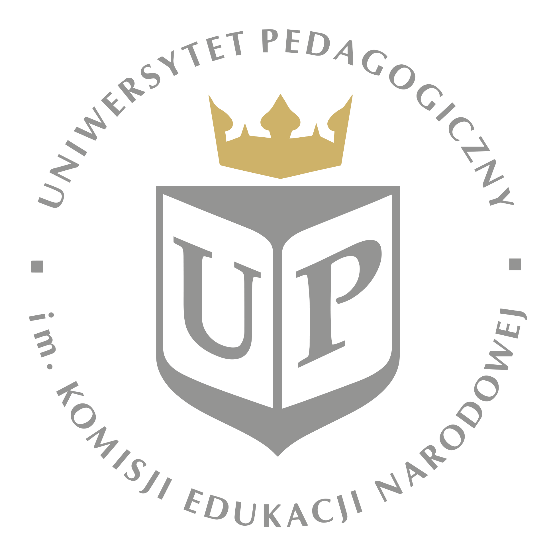 NameThe TitleThesis written under the supervisionof XXXXXX  and submitted in part fulfilment of the requirements for the degree ofMaster of Arts/Bachelor at the PedagogicalUniversity of CracowCracow 2020UNIWERSYTET PEDAGOGICZNYim. Komisji Edukacji Narodowej w KrakowieInstytut NeofilologiiKierunek: filologiaSpecjalność: filologia angielskaImię NazwiskoTytuł pracyPraca magisterska/licencjackanapisana pod kierunkiemXXXXXKraków 2020